Политика ООО «ГРАНД» в отношении обработки персональных данныхСодержание1. Общие положение.2. Нормативные основания обработки персональных данных.3. Способы обработки персональных данных.4. Обрабатываемые персональные данные и их источники.5. Сроки обработки и хранения персональных данных.6. Права субъектов персональных данных.7. Сведения о третьих лицах, участвующих в обработке персональных данных.8. Сведения о реализуемых требованиях к защите персональных данных.9. Ответственность за нарушение правил обработки персональных данных и требований к их защите.10. Контактная информация.1. Общие положения1.1. Политика ООО «ГРАНД» в отношении обработки персональных данных (далее по тексту – «Политика») разработана в соответствии со статьей 18.1. Федерального закона от 27.07.2006 № 152-ФЗ «О персональных данных» (далее по тексту – «Закон о персональных данных») и иных нормативных правовых актов, включая международные договоры России, и содержит сведения о реализуемых требованиях к обработке и защите персональных данных.1.2. Целью Политики является информирование субъектов персональных данных и лиц, участвующих в обработке персональных данных, о соблюдении в ООО «ГРАНД» (далее по тексту – «Общество», «Оператор») основополагающих принципов международного и российского права в области обработки персональных данных.1.3. Основной задачей Политики является обеспечение прав и интересов субъектов персональных данных, их защита.1.4. Политика действует в отношении всех персональных данных, обрабатываемых Оператором, и является общедоступной для всех субъектов персональных данных.1.5 Под персональными данными понимается любая информация, относящаяся к прямо или косвенно определенному или определяемому физическому лицу (субъекту персональных данных). К такой информации, в частности, можно отнести: ФИО, год, месяц, дату и место рождения, адрес, данные документов, удостоверяющих личность, сведения о семейном, имущественном положении, сведения об образовании, профессии, доходах, а также другую информацию.2. Нормативные основания обработки персональных данных2.1. Обработка Обществом персональных данных, в зависимости от цели обработки, осуществляется:- с согласия субъектов персональных данных;- в целях исполнения нормативных правовых актов России;- в целях заключения и (или) исполнения договоров и иных соглашений, стороной которых (выгодоприобретателем или поручителем по которым) является субъект персональных данных. 3. Способы и цели обработки персональных данных3.1. Обработка персональных данных в Обществе осуществляется без использования средств автоматизации.3.2. Цели обработки персональных данных:- содействие работникам Общества в соблюдении норм трудового права, обеспечении их трудовых прав;- обеспечение социальных, пенсионных и других льгот и гарантий работников Общества;- заключение и (или) исполнение гражданско-правовых договоров и иных соглашений;- соблюдение законодательства Российской Федерации;- подготовка обязательной отчетности, заявлений, обращений и других подобных документов в государственные и муниципальные органы власти;- подготовка и совершение сделок Общества;- обеспечение сохранности имущества Общества и соблюдение его интересов;- исполнение иных обязательств в рамках оснований, предусмотренных разделом 2 Политики.4. Обрабатываемые персональные данные и их источники4.1. Персональные данные получаются Обществом непосредственно от субъекта персональных данных, либо его надлежащим образом уполномоченного представителя, если иное не установлено законом.4.2. Персональные данные могут быть получены не от субъекта персональных данных при наличии согласия последнего на передачу его персональных данных в Общество для обработки, если иное не предусмотрено законом.4.3. Обработка специальных категорий персональных данных (касающихся расовой и национальной принадлежности, политических взглядов, религиозных или философских убеждений, состояния здоровья, интимной жизни), биометрических персональных данных (связанных с физиологическими и (или) биологическими особенностями человека, на основании которых можно установить личность субъекта персональных данных) в Обществе не осуществляется, за исключением случаев, установленных законом.4.4. Обработка персональных данных в политических и иных публичных целях в Обществе не допускается.4.5. Оператором обрабатываются персональные данные, принадлежащие:- работникам Общества;- субъектам, обработка персональных данных которых связана с исполнением условий заключенных договоров, либо иных соглашений;- субъектам, заключившим гражданско-правовые договоры или иные соглашения с Обществом;- лицам, состоявшим ранее в трудовых отношениях с Обществом;- контрагентам – физическим лицам;- учредителям – физическим лицам контрагентов – организаций Общества;- лицам, занимающимся частной практикой во взаимодействии с Обществом (в частности, адвокатам, нотариусам);- лицам, обратившимся в Общество в письменном виде;- другим субъектам персональных данных (для реализации целей, установленных в разделе 3 Политики).4.6. Оператором обрабатываются в том числе общедоступные персональные данные работников Общества, сделанные таковыми с согласия субъекта персональных данных, а именно: фамилия, имя, отчество, занимаемая и (или) совмещаемая должность, наименование структурного подразделения, организации, адрес служебной электронной почты, номер служебного телефона, местонахождение рабочего места (включая адрес, номер помещения/кабинета).5. Сроки обработки и хранения персональных данных5.1. Обработка персональных данных начинается не ранее возникновения нормативных оснований обработки персональных данных, перечисленных в разделе 3 Политики. 5.2. Обработка персональных данных прекращается при достижении целей обработки, окончания сроков хранения документов, установленных законодательством Российской Федерации и локальными нормативными актами Оператора.5.3. По истечении срока обработки персональные данные уничтожаются или обезличиваются для использования в статистических или иных исследовательских целях.6. Права субъектов персональных данных6.1. Субъект персональных данных имеет право на получение сведений об обработке его персональных данных в порядке и сроки, предусмотренные законодательством Российской Федерации.6.2. Субъект персональных данных вправе требовать от Оператора уточнения его персональных данных, их блокирования или уничтожения в случае, если персональные данные являются неполными, устаревшими, неточными, незаконно полученными или не являются необходимыми для заявленной цели обработки, а также принимать предусмотренные Законом о персональных данных меры по защите своих прав.6.3. Права субъекта персональных данных на доступ к его персональным данным могут быть ограничены в соответствии с Законом о персональных данных.6.4. Субъект персональных данных вправе защищать свои права и законные интересы путем обжалования действий или бездействия Оператора в уполномоченный орган по защите прав субъектов персональных данных или в судебном порядке.7. Сведения о третьих лицах, участвующих в обработке персональных данных7.1. Оператор вправе поручить обработку персональных данных другому лицу (третьему лицу) с согласия субъекта персональных данных, если иное не предусмотрено Законом о персональных данных, на основании заключаемого с этим лицом договора, либо иного соглашения.7.2. В указанном соглашении определяется перечень действий (операций) с персональными данными, которые будут совершаться лицом, осуществляющим обработку персональных данных, цели обработки, устанавливается обязанность такого лица соблюдать конфиденциальность персональных данных и обеспечивать их безопасность при обработке, а также указываются требования к защите обрабатываемых персональных данных.7.3. Лицо, осуществляющее обработку персональных данных по поручению Общества, не обязано получать согласие субъекта персональных данных на обработку его персональных данных.7.4. В случае, если Общество поручает обработку персональных данных другому лицу, ответственность перед субъектом персональных данных за действия указанного лица несет Общество (за исключением случаев противоправных действий (бездействия) данного лица). Лицо, осуществляющее обработку персональных данных по соглашению с Обществом, несет ответственность перед Обществом.8. Сведения о реализуемых требованиях к защите персональных данных8.1. Оператор при обработке персональных данных обеспечивает принятие необходимых правовых, организационных и физических (технических) мер для защиты персональных данных от неправомерного или случайного доступа к ним, уничтожения, изменения, блокирования, копирования, предоставления, распространения и иных неправомерных действий в отношении персональных данных.8.2. Обеспечение безопасности персональных данных достигается, в частности, следующими мерами:- назначением ответственных лиц за организацию обработки персональных данных и обеспечение их безопасности и конфиденциальности;- изданием локальных нормативных актов по вопросам обработки и защиты персональных данных, направленных на предотвращение и выявление нарушений законодательства Российской Федерации, устранение последствий таких нарушений;- определением перечня должностей, при замещении которых осуществляется обработка персональных данных;- организацией обучения, проведением методической помощи, ознакомлением под роспись работников, осуществляющих обработку персональных данных, с фактом участия в обработке персональных данных, а также с правилами обработки и защиты персональных данных, установленных нормативными правовыми актами и локальными нормативными актами Общества;-  обеспечением регистрации и учета совершаемых с персональными данными действий;- учетом материальных носителей персональных данных и контролем за их обращением в целях исключения утраты, хищения, подмены, несанкционированного копирования или уничтожения и иных противоправных действий;- ведением учета исполнения обращений субъектов персональных данных;- передачей персональных данных внутри Общества только между лицами, занимающими должности, включенные в перечень должностей, при замещении которых осуществляется обработка персональных данных;- размещением обработки персональных данных в границах охраняемой территории (включая территории, на которой введен пропускной и внутриобъектовый режим), а также организацией физической защиты носителей персональных данных, мест и средств их обработки;- организацией доступа в помещения, используемые для обработки персональных данных и (или) хранения их материальных носителей;- осуществлением обработки персональных данных таким образом, чтобы каждый из субъектов персональных данных имел возможность ознакомиться со своими персональными данными, не нарушая прав и законных интересов иных субъектов персональных данных;- контролем за соответствием принимаемых мер по обеспечению безопасности персональных данных законодательству Российской Федерации, локальным нормативным актам Общества. 9. Ответственность за нарушение правил обработки персональных данных и требований к их защитеРаботники Общества, участвующие в обработке персональных данных, несут дисциплинарную, гражданско-правовую и иную ответственность, предусмотренную действующим законодательством Российской Федерации за нарушение правил обработки персональных данных и требований к их защите.10. Контактная информация10.1. Наименование Оператора: полное – Общество с ограниченной ответственностью «ГРАНД», сокращенное – ООО «ГРАНД». ИНН: 5905296459, ОГРН: 1135905001374. Место нахождения: Героев Хасана 9а,офис 7 г. Пермь 614000.10.2. Ответственный за организацию обработки персональных данных и обеспечение их безопасности в Обществе – Директор Общества, телефон: +7(342)204-70-85, электронная почта: keypay59@gmail.com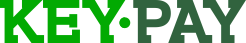 ООО «Гранд»Тел.:  +7 (342) 204-70-85e-mail:  keypay59@gmail.comАдрес:  ул.Героев Хасана 9б, офис №604https://key-pay.ru